PĄCZKISkładniki:1kg mąki10 żółtek0,5 szklanki cukru10 dag drożdży2 szklanki mleka150 g masła2 litry oleju do smażeniaMarmolada wiśnie lub ulubiony dżem do nadziewana pączkówSposób wykonania :Drożdże rozpuścić w szklance podgrzanego mleka z jedną łyżką cukr . W pozostałym mleku rozpuścić masło. Żółtka ubić z cukrem na puszystą masę. Mąkę wsypać do miski,  dodać wyrośnięte drożdże, masło roztopione w mleku  i ubite żółtka. Wszystko razem wymieszać. Ciasto wyrabiać do czasu aż będzie odchodziło od rąk i pozostawić do wyrośnięcia na ok. godzinę. Gdy już ciasto wyrośnie wyłożyć je na stolnice posypaną mąką. Ciasto delikatnie rozwałkować, nakładać marmoladę, wycinać i formować pączki. Uformowane pączki układać w odstępach na czystej ściereczce i pozostawić na ok. godzinę do wyrośnięcia. Po tym czasie smażyć pączki z dwóch stron na rozgrzanym tłuszczu aż do uzyskania złocistego koloru. Pączki wyjmować na papierowy ręcznik aby odsączyć je z tłuszczu. Posypać cukrem pudrem lub udekorować lukrem.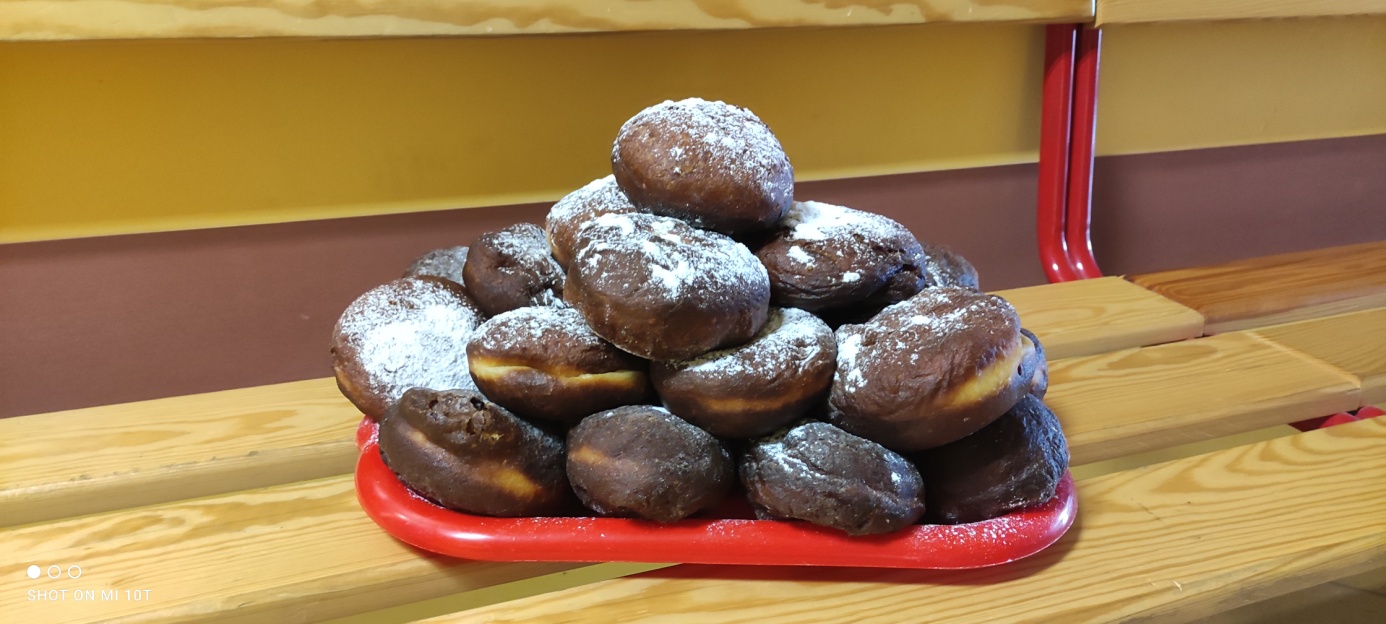 